 Исполнение желаний… 10 шагов к осуществлению своей мечты«Каждая мечта тебе даётся вместе с силами, необходимыми для её осуществления. Однако тебе, возможно, придётся ради этого потрудиться». Ричард Бах Можно ли чувствовать себя счастливым независимо от пола, возраста, образования и желаний? Как сделать так, чтобы мечты превращались в реальность? Как самому исполнять свои желания и развивать сознание?Понятно, что у каждого эти мечты свои… кто-то хочет квартиру или машину, кто-то поездку в отпуск, кто-то любимого человека рядом… Но не все знают, что ИСПОЛНЕНИЕ СВОИХ ЖЕЛАНИЙ РЕАЛЬНО! И я хочу научить Вас именно этому - исполнять их.Зовут меня Елена Филюшина – и  я автор уникального видеокурса "Исполнение желаний", который научит Вас сочетать силу мысли и силу действия – для достижения желаемого результата. Кому необходим мой курс, прежде всего?  Тому, кто первый раз слышит о том, что исполнение желаний под силу каждому.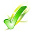  Тому, кто уже пересмотрел и перечитал кучу информации, но так и не научился выбирать главное и правильно действовать для осуществления своих желаний. Тому, кто согласен действовать и выполнять практические знания, которые помогут УЖЕ С ПЕРВОГО ДНЯ ПРИБЛИЗИТЬСЯ К СВОИМ ЦЕЛЯМ и исполнить желания.Это небольшой, но очень практичный видеокурс, в который я собрала минимум теории и максимум практики! Ничего страшного, если слова «визуализация»,  «позитивное мышление» и пр. Вы слышите впервые – КУРС БУДЕТ ПОНЯТЕН КАЖДОМУ! Его изучение займёт у Вас совсем мало времени, зато Вы получите бесценные знания – если будете делать всё по моему совету. Вот Вы только подумайте... Известно, что скорость роста жемчужины примерно 0,1 мм в год… Так, многих людей привлекает жемчуг, но мало кто решился бы выращивать его самостоятельно и тратить на 1 жемчужину целые года! Подобно этому  я создавала и свой курс – чтобы Вы получили сразу уже готовую «жемчужинку»...КАКИЕ ЦЕННОСТИ ОН В СЕБЕ НЕСЁТ?На первый взгляд может показаться, что сейчас полно везде подобной информации, которую предлагаю Вам я. Но чтобы выбрать среди всех предложений самые главные и важные, чтобы найти именно действующие методы, чтобы разработать гарантированно проверенную и эффективную тактику – действительно понадобятся года. И я, уже перебрав эти «горы пустых ракушек в поисках единственной жемчужины и подождав её созревания», решила сократить Вам этот путь!Я предлагаю курс, в эффективности всех методов которого убедилась самостоятельно!ЗАКАЗАТЬ СЕЙЧАСВсего 10 ВИДЕОУРОКОВ, после просмотра которых Вы сможете приблизиться к своей мечте!БЛАГОДАРЯ ВИДЕОКУРСУ «ИСПОЛНЕНИЕ ЖЕЛАНИЙ», ВЫ ПОЛУЧИТЕ:Конкретный алгоритм действий, позволяющий шаг за шагом осуществить свои желания;Проверенные работающие инструменты и техники, которые помогут быстрее исполнить мечты;Узнаете важные нюансы, которые обычно упускаются из виду, уменьшая эффективность техник;Изучите технику безопасности при работе с желаниями;Будете получать практические задания в конце каждого урока, выполнение которых сразу же даст первые видимые результаты;Сможете воспользоваться моим личным опытом и услышите примеры из моей жизни;Всегда можете рассчитывать на мою личную помощь и поддержку. Конечно, многие могут задуматься: «А действительно ли так эффективен этот курс? И поможет ли он именно мне? А может, я всё это и так уже знаю?»… Да, сомнениям всегда есть место быть…Тут важно помнить! Для достижения цели Вам необходимо смотреть видеокурс + выполнять все задания + применять мои советы в своей жизни! Вы должны понимать, что я Вам предлагаю не какую-то «волшебную палочку» для мгновенного исполнения всех желаний! И это не обучение каким-то сверхъестественным мега-способностям! Мой курс поможет Вам сдвинуться с «мёртвой точки». И приложив определённые усилия (!), Вы сможете осуществить свои мечты.Это реально действующий курс, понятный и доступный каждому – который я предлагаю за символическую цену. Специально для того, чтобы его мог заказать ЛЮБОЙ ЧЕЛОВЕК, РЕШИВШИЙ ИЗМЕНИТЬ СВОЮ ЖИЗНЬ! ЗАКАЗАТЬ СЕЙЧАС - ЦЕНАВ курсе «Исполнение желаний» я постаралась отобрать самую важную информацию, сформулировать её максимально понятно и кратко – чтобы не отбирать лишнее время и не нагружать Вас лишней теорией. Это только конкретные знания, применение которых даст Вам явный результат! Закажите видеокурс прямо сейчас, и всего за 10 занятий Вы узнаете:Что нужно сделать в первую очередь, чтобы мечта обязательно осуществилась?Как добавить себе дополнительной мотивации?Как отличать истинные желания от ложных? Как правильно сформулировать намерение и защитить себя от неприятных сюрпризов?Как использовать своё подсознание для достижения цели?Что мешает желаниям исполниться и как это изменить?Что является самым важным на пути к любой цели?…  и многое другое!А также найдёте «полезные инструменты для исполнения желаний»!Помните - информация, собранная в этом курсе, является результатом долгих лет изучений, выбора самой эффективной тактики и проверки её на собственном опыте! Вам сейчас предлагается самое отборное, важное и самое полезное – ЗАБИРАЙТЕ и ПОЛЬЗУЙТЕСЬ!Конечно, у Вас могут возникнуть и другие сомнения - а что, если вдруг эти занятия не дадут никаких результатов…?Да, Вы можете прямо сейчас закрыть эту страничку -  и продолжать жить прежней жизнью… так и не попробовав на себе эти техники. Вы можете потратить ещё много времени, которые потратила я, на собственную разработку методики… Или можете за совсем небольшие деньги приобрести курс -  и уже начать менять свою жизнь, приближаясь к целям!Если мой видеокурс не принесёт Вам никакой пользы (при условии, что Вы ответственно отнеслись к выполнению всех заданий) – тогда я гарантированно верну Вам деньги!Хотя на себе проверила, что серьёзное отношение к таким занятиям даёт результаты ещё до окончания курса!!! Поэтому, заказывайте и изучайте!Для всех, подписавшихся сейчас на получение курса, стоимость его всего лишь00 000 рублей! + БОНУССогласитесь, что это очень маленькая цена за такую информацию и возможности, которые открываются перед Вами после прохождения курса!ЧЕМ ОН УДОБЕН ДЛЯ ВАС? ПОЛУЧИВ КУРС СЕЙЧАС:Вы можете смотреть занятия в удобное для Вас время и пересматривать любое из них по несколько раз!Для достижения общих целей курс можно изучать всей семьёй!Вы измените своё мышление и убедитесь, что способны осуществить любое своё желание!Знайте! Заказав мой видеокурс «Исполнение желаний» – какие-то РИСКИ ИСКЛЮЧЕНЫ! Поскольку Вы можете получить с этих занятий большую пользу для себя. А если всё же пользы не будет – то деньги возвращаются. Вы абсолютно ничего не теряете!!!Начните исполнять свои желания прямо сейчас!